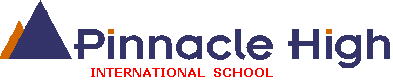 Circular No: 4/19-20 / Head Start – ‘A’ Level                  Date: 28th Aug ’19Dear Parents,We are pleased to announce that admission is open for the Academic year 2020-21. Limited seats are available in Pre-primary section so parents seeking admission for sibling are requested to contact Ms. Veena, Admission counselor to confirm the admission by 2nd September 2019. Kindly make a note of upcoming events in the month of September:10th September 2019:Muharram-Holiday12th September 2019:Ananth Chaturdashi-Holiday17th Throw Back Competition Gr 4-9 Monologue Competition 19th Throw Back Competition Gr 1-3 Fancy Dress CompetitionStudents can dress up and say a dialogue of any famous personality from the past , Time Limit :1 min for Gr 1-3, 2 min for Gr 4-9, Last date of Registration-9/9/1927th September ICAS Math and Science30th September ICAS Digital and EnglishReminder: Grade 5 –‘A’ Levels will have school 28th September and 12th October from 8 am-1 pm.Regards,Mrs. Deepa GhelaniPrincipal